Fakultas (Faculty)				: Ilmu KomputerProgram Studi (Study Program)			: Magister Teknik Informatika		Jenjang (Grade)	: S-2Mata Kuliah (Course)				: IT Audit					SKS (Credit)	: 3		Semester (Semester) :  1Kode Mata Kuliah (Code)    				: MTIK-319					Sertifikasi (Certification) 	:        Ya (Yes)          Tidak (No) Mata Kuliah Prasyarat (Prerequisite) 		:  -										..............................................Dosen Koordinator (Coordinator)			:   -Dosen Pengampuh (Lecturer)				: 						       Tim (Team)                   Mandiri (Personal)Capaian Pembelajaran Mata Kuliah (Course Learning Outcomes) 	: Deskripsi Mata KuliahBahan KajianImplementasi Pembelajaran Mingguan (Implementation Process of weekly learning time) Pengalaman Belajar Mahasiswa (Student Learning Experiences) 	Studi kasus.Bentuk dan Bobot Penilaian Bentuk Penilaian	Tugas	= 20%	Kuis	= 20%	UTS/MID	= 25%	UAS	= 35%Bobot penilaian	≥ 85	= A	≥ 70 s.d < 85	= B	≥ 60 s.d < 70	= C	≥ 50 s.d < 60	= D	< 50      	= EBuku Sumber (References)James A. Hall. (2010). Information technology auditing and assurance. South-Western Educational Publishing. Mason, Ohio. ISBN: 978-0538469302.Chris Davis , Mike schiller, Kevin Wheeler. (2011). IT Auditing : Using Controls to Protect Information Assets. Mc Graw-hill Companies. New York. ISBN: 9780071742399.Negara ES, Hidayanto AN, Andryani R, Syaputra R. Survey of Smart Contract Framework and Its Application. Information. 2021; 12(7):257. https://doi.org/10.3390/info12070257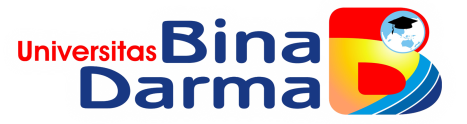 RENCANA PEMBELAJARAN SEMESTER (SEMESTER LESSON PLAN)Nomor DokFRM/KUL/01/02 RENCANA PEMBELAJARAN SEMESTER (SEMESTER LESSON PLAN)Nomor Revisi 02RENCANA PEMBELAJARAN SEMESTER (SEMESTER LESSON PLAN)Tgl. Berlaku 1 Januari 2018 RENCANA PEMBELAJARAN SEMESTER (SEMESTER LESSON PLAN)Klausa ISO 7.5.1 & 7.5.5Disusun oleh (Prepared by)Diperiksa oleh (Checked by)Disetujui oleh (Approved by)Tanggal Validasi (Valid date)Capaian Pembelajaran Lulusan Program Studi MTI (CPL)SikapPengetahuanKeterampilan UmumKeterampilan KhususBertakwa kepada Tuhan Yang Maha Esa dan mampu menunjukkan sikap religiusMenjunjung tinggi nilai kemanusiaan dalam menjalankan tugas berdasarkan agama, moral dan etika.Dapat berperan sebagai warga negara yang bangga dan cinta tanah air, memiliki nasionalisme serta rasa tanggungjawab pada negara dan bangsa.Dapat berkontribusi dalam peningkatan mutu kehidupan bermasyarakat, berbangsa, dan bernegara berdasarkan Pancasila.Dapat bekerja sama dan memiliki kepekaan sosial serta kepedulian terhadap masyarakat dan lingkungan.Dapat menghargai keanekaragaman budaya, pandangan, agama, dan kepercayaan, serta pendapat atau temuan orisinal orang lain.Taat hukum dan disiplin dalam kehidupan bermasyarakat dan bernegara.Menunjukkan sikap bertanggungjawab atas pekerjaan di bidang keahliannya secara mandiri.Menginternalisasi nilai, norma, dan etika akademik.Menginternalisasi semangat kemandirian, kejuangan, dan kewirausahaan Memiliki kemampuan memecahkan permasalahan sains dan teknologi dalam bidang Ilmu Komputer/Informatika melalui pendekatan inter atau multidisipliner.Mempunyai pengetahuan dan pemahaman sejumlah tema ilmu komputer, termasuk abstraksi, kompleksitas dan evolusi dari perubahan/pengembangan keilmuan dan prinsip-prinsip umum ilmu komputer seperti berbagi (sharing) sumber daya, keamanan (security) dan bekerja secara paralel (concurrency).Memiliki pengetahuan sesuai dengan capaian pembelajaran program studi S2 Ilmu Komputer pada “Domain Spesific” atau “Research” sesuai dengan konsentrasi Program Studi yaitu Enterprise IT Infrastructure, Enterprise Network Security, dan Enterprise Software Engineering.Mampu mengembangkan pemikiran logis, kritis, sistematis, dan kreatif melalui penelitian ilmiah, penciptaan desain atau karya seni dalam bidang ilmu pengetahuan dan teknologi yang memperhatikan dan menerapkan nilai humaniora sesuai dengan bidang keahliannya, menyusun konsepsi ilmiah dan hasil kajiannya berdasarkan kaidah, tata cara, dan etika ilmiah dalam bentuk tesis, dan memublikasikan tulisan dalam jurnal ilmiah terakreditasi tingkat nasional dan mendapatkan pengakuan internasional berbentuk presentasi ilmiah atau yang setara;Mampu melakukan validasi akademik atau kajian sesuai bidang keahliannya dalam menyelesaikan masalah di masyarakat atau industri yang relevan melalui pengembangan pengetahuan dan keahliannya.Mampu menyusun ide, hasil pemikiran, dan argumen saintifik secara bertanggung jawab dan berdasarkan etika akademik, serta mengkomunikasikannya melalui media kepada masyarakat akademik dan masyarakat luas.Mampu mengidentifikasi bidang keilmuan yang menjadi obyek penelitiannya dan memposisikan ke dalam suatu peta penelitian yang dikembangkan melalui pendekatan interdisiplin atau multidisiplin.Mampu mengambil keputusan dalam konteks menyelesaikan masalah pengembangan ilmu pengetahuan dan teknologi yang memperhatikan dan menerapkan nilai humaniora berdasarkan kajian analisis atau eksperimental terhadap informasi dan data.Mampu mengelola, mengembangkan dan memelihara jaringan kerja dengan kolega, sejawat di dalam lembaga dan komunitas penelitian yang lebih luas.Mampu meningkatkan kapasitas pembelajaran secara mandiri; danMampu mendokumentasikan, menyimpan, mengamankan, dan menemukan kembali data hasil penelitian dalam rangka menjamin kesahihan dan mencegah plagiasi.Mampu mendesain, menganalisis, dan mengimplementasikan behaviour sistem berbasis komputer yang berkualitas (terukur dan teruji) dengan mengaplikasikannya pada domain yang sesuai dengan konsentrasi Program Studi yaitu Enterprise IT Infrastructure, Enterprise Network Security, dan Enterprise Software Engineering berdasarkan kebutuhan dan keterbatasan sistem, serta mampu mengelolanya dengan tepat.Capaian Pembelajaran Mata Kuliah (CPMK)Mampu mengkaji dan mengevaluasi prinsip-prinsip pendekatan berbasis risiko untuk mengidentifikasi ancaman TI yang signifikan dan menjelaskan pengujian audit dan prosedur untuk mengevaluasi pengendalian internal dalam bidang pengendalian umum meliputi aspek tata kelola TI, struktur organisasi, perencanaan pemulihan bencana, outsourcing TI, keamanan sistem, pengembangan dan prosedur perubahan sistem TI.Mampu mengkaji dan mengevaluasi prinsip-prinsip pendekatan berbasis risiko untuk mengidentifikasi ancaman TI yang signifikan dan menjelaskan pengujian audit dan prosedur untuk mengevaluasi pengendalian internal dalam bidang pengendalian umum meliputi aspek tata kelola TI, struktur organisasi, perencanaan pemulihan bencana, outsourcing TI, keamanan sistem, pengembangan dan prosedur perubahan sistem TI.Deskripsi Singkat Mata KuliahMerupakan mata kuliah khusus pada konsentrasi Program Studi yaitu “Enterprise IT Infrastructure” yang memberikan gambaran dalam mengkaji dan mengevaluasi prinsip-prinsip pendekatan berbasis risiko untuk mengidentifikasi ancaman TI yang signifikan dan menjelaskan pengujian audit dan prosedur untuk mengevaluasi pengendalian internal dalam bidang pengendalian umum meliputi aspek tata kelola TI, struktur organisasi, perencanaan pemulihan bencana, outsourcing TI, keamanan sistem, pengembangan dan prosedur perubahan sistem TI.Bahan Kajian (Materi Pembelajaran)Auditing and Internal ControlAuditing IT Governance ControlsSecurity Part I: Auditing Operating Systems and NetworksSecurity Part II: Auditing Database SystemsSystems Development and Program Change ActivitiesTransaction Processing and Financial Reporting Systems OverviewAuditing Database and StorageIntroduction to Computer-Assisted Audit Tools and TechniquesAuditing Cloud Computing and Outsource OperationsData Structures and CAATTs for Data ExtractionAuditing the Revenue CycleAuditing the Expenditure CycleMingguSub CPMK(Kemampuan akhir yang direncanakan)Bahan Kajian/Materi Pembelajaran(Study Material)Bentuk dan Metode Pembelajaran(Learning Method)Sumber Belajar(Learning Resource)PenilaianPenilaianPenilaianMingguSub CPMK(Kemampuan akhir yang direncanakan)Bahan Kajian/Materi Pembelajaran(Study Material)Bentuk dan Metode Pembelajaran(Learning Method)Sumber Belajar(Learning Resource)Indikator(Indicator)Kriteria & bentukBobot1Mampu menganalisa dan mengevaluasi konsep audit dan internal kontrol IT Bagian 1 (CPMK 1.1)Auditing and Internal ControlOverview of AuditingThe IT Audit and internal controlKuliah dan Diskusi (Discovery Learning, Small Group Discussion)E-learning: https://elearning.binadarma.ac.idBuku Referensi [1] dan [2]Ketepatan dalam menganalisa dan mengevaluasi konsep audit dan internal kontrol IT Bagian 1Kriteria : Ketepatan dalam menganalisa dan mengevaluasi konsep audit dan internal kontrol IT Bagian 1Bentuk :Diskusi2Mampu menganalisa dan mengevaluasi konsep audit dan internal kontrol IT Bagian 2 (CPMK 1.2)The Role of the Audit CommitteeFinancial Audit ComponentsKuliah, Tugas dan Diskusi (Discovery Learning, Small Group Discussion)E-learning: https://elearning.binadarma.ac.idBuku Referensi [1] dan [2]Ketepatan dalam menganalisa dan mengevaluasi konsep audit dan internal kontrol IT Bagian 2Kriteria : Ketepatan dalam menganalisa dan mengevaluasi konsep audit dan internal kontrol IT Bagian 2Bentuk :Diskusi3Mampu menganalisis dan mengevaluasi konsep dari fungsi dan struktur audit yang mengarah ke domain pemerintah dan organisasi Bagian 1 (CPMK 1.3)Information Technology GovernanceOutsourcing the IT FunctionStructure of the Information TechnologyFunctionKuliah, Tugas dan Diskusi (Discovery Learning, Small Group Discussion)E-learning: https://elearning.binadarma.ac.idBuku Referensi [1] dan [2]Ketepatan dalam menganalisis dan mengevaluasi konsep dari fungsi dan struktur audit yang mengarah ke domain pemerintah dan organisasi Bagian 1Kriteria : Ketepatan dalam menganalisis dan mengevaluasi konsep dari fungsi dan struktur audit yang mengarah ke domain pemerintah dan organisasi Bagian 1Bentuk :Diskusi4Kuis 1Kuis 1Kuis 1Kuis 1Kuis 1Kuis 110%E-learning: https://elearning.binadarma.ac.idBuku Referensi [1] dan [2]5Mampu menganalisis dan mengevaluasi konsep dari fungsi dan struktur audit yang mengarah ke domain pemerintah dan organisasi Bagian 2 (CPMK 1.4)Information Technology GovernanceOutsourcing the IT FunctionStructure of the Information Technology FunctionKuliah, Tugas dan Diskusi (Discovery Learning, Small Group Discussion)E-learning: https://elearning.binadarma.ac.idBuku Referensi [1] dan [2]Ketepatan dalam menganalisis dan mengevaluasi konsep dari fungsi dan struktur audit yang mengarah ke domain pemerintah dan organisasi Bagian 2Kriteria : Ketepatan dalam menganalisis dan mengevaluasi konsep dari fungsi dan struktur audit yang mengarah ke domain pemerintah dan organisasi Bagian 2Bentuk :Diskusi6Mampu menganalisis dan mengevaluasi proses audit IT pada komponen sistem operasi dan jaringan komputer (CPMK 1.5)Auditing Operating Systems and NetworksKuliah, Tugas dan Diskusi (Discovery Learning, Small Group Discussion)E-learning: https://elearning.binadarma.ac.idBuku Referensi [1] dan [2]Ketepatan dalam menganalisis dan mengevaluasi proses audit IT pada komponen sistem operasi dan jaringan komputerKriteria : Ketepatan dalam menganalisis dan mengevaluasi proses audit IT pada komponen sistem operasi dan jaringan komputer Bentuk :Diskusi7Mampu menganalisis dan mengevaluasi proses audit IT pada komponen kunci dan lingkungan dalam aspek manajerial distribusi data Bagian 1 (CPMK 1.6)Data Management ApproachesDatabases in a Distributed EnvironmentKey Elements of the Database EnvironmentKuliah dan Diskusi (Role-Play & Simulation, Small Group Discussion)E-learning: https://elearning.binadarma.ac.idBuku Referensi [1] dan [2]Ketepatan dalam menganalisis dan mengevaluasi proses audit IT pada komponen kunci dan lingkungan dalam aspek manajerial distribusi data Bagian 1Kriteria : Ketepatan menganalisis dan mengevaluasi proses audit IT pada komponen kunci dan lingkungan dalam aspek manajerial distribusi data Bagian 1Bentuk :Tugas dan Diskusi 15%8Ujian Tengah Semester (UTS)Ujian Tengah Semester (UTS)Ujian Tengah Semester (UTS)Ujian Tengah Semester (UTS)Ujian Tengah Semester (UTS)Ujian Tengah Semester (UTS)25%E-learning: https://elearning.binadarma.ac.idBuku Referensi [1] dan [2]9Mampu menganalisis dan mengevaluasi proses audit IT pada komponen kunci dan lingkungan dalam aspek manajerial distribusi data Bagian 2 (CPMK 1.7)Data Management ApproachesDatabases in a Distributed EnvironmentKey Elements of the Database Environment Kuliah, Tugas dan Diskusi (Discovery Learning, Small Group Discussion)E-learning: https://elearning.binadarma.ac.idBuku Referensi [1] dan [2]Ketepatan dalam menganalisis dan mengevaluasi proses audit IT pada komponen kunci dan lingkungan dalam aspek manajerial distribusi data Bagian 2Kriteria : Ketepatan dalam menganalisis dan mengevaluasi proses audit IT pada komponen kunci dan lingkungan dalam aspek manajerial distribusi data Bagian 2Bentuk :Tugas dan Diskusi 25%10Mampu menganalisis dan mengevaluasi proses audit IT pada proses perubahan, akuisisi dan pengembangan sistem IT Bagian 1 (CPMK 1.8)Systems Development and Program ChangeActivitiesInformation Systems AcquisitionKuliah, Tugas dan Diskusi (Discovery Learning, Small Group Discussion)E-learning: https://elearning.binadarma.ac.idBuku Referensi [1] dan [2]Ketepatan dalam menganalisis dan mengevaluasi proses audit IT pada proses perubahan, akuisisi dan pengembangan sistem IT Bagian 1Kriteria : Ketepatan dalam menganalisis dan mengevaluasi proses audit IT pada proses perubahan, akuisisi dan pengembangan sistem IT Bagian 1Bentuk :Tugas dan Diskusi 35%11Mampu menganalisis dan mengevaluasi proses audit IT pada proses perubahan, akuisisi dan pengembangan sistem IT Bagian 2 (CPMK 1.9)Participants in Systems DevelopmentThe Systems Development Life CycleKuliah dan Diskusi (Role-Play & Simulation, Small Group Discussion)E-learning: https://elearning.binadarma.ac.idBuku Referensi [1] dan [2]Ketepatan dalam menganalisis dan mengevaluasi proses audit IT pada proses perubahan, akuisisi dan pengembangan sistem IT Bagian 2Kriteria : Ketepatan dalam menganalisis dan mengevaluasi proses audit IT pada proses perubahan, akuisisi dan pengembangan sistem IT Bagian 2Bentuk: Tugas dan Diskusi 45%12Kuis 2Kuis 2Kuis 2Kuis 2Kuis 2Kuis 210%E-learning: https://elearning.binadarma.ac.idBuku Referensi [1] dan [2]13Mampu menganalisis dan mengevaluasi proses audit IT pada aspek laporan keuangan sistem IT (CPMK 1.10)Transaction Processing and Financial ReportingSystems OverviewKuliah dan Diskusi (Role-Play & Simulation, Small Group Discussion)E-learning: https://elearning.binadarma.ac.idBuku Referensi [1],  [2] dan [3]Ketepatan dalam menganalisis dan mengevaluasi proses audit IT pada aspek laporan keuangan sistem ITKetepatan dalam menganalisis dan mengevaluasi proses audit IT pada aspek laporan keuangan sistem ITBentuk :Diskusi14Mampu menganalisis dan mendemonstrasikan praktik proses audit IT pada aspek laporan keuangan menggunakan alat bantu sistem akuntansi IT (CPMK 1.11)Computer-Based Accounting SystemsData Coding Schemes, The General Ledger SystemThe Financial Reporting SystemTransaction ProcessingKuliah dan Diskusi (Discovery Learning, Project Based Learning, Small Group Discussion)E-learning: https://elearning.binadarma.ac.idBuku Referensi [1],  [2] dan [3]Ketepatan dalam menganalisis dan mendemonstrasikan praktik proses audit IT pada aspek laporan keuangan menggunakan alat bantu sistem akuntansi ITKriteria : Ketepatan dalam menganalisis dan mendemonstrasikan praktik proses audit IT pada aspek laporan keuangan menggunakan alat bantu sistem akuntansi ITBentuk :Diskusi15Mampu menganalisis dan mendemonstrasikan praktik proses audit IT pada aspek laporan keuangan sistem virtualisasi berbasis cloud (CPMK 1.12)Auditing Cloud ComputingVendor selection controlsKuliah dan Diskusi (Discovery Learning, Project Based Learning, Small Group Discussion)E-learning: https://elearning.binadarma.ac.idBuku Referensi [1],  [2] dan [3]Ketepatan dalam menganalisis dan mendemonstrasikan praktik proses audit IT pada aspek laporan keuangan sistem virtualisasi berbasis cloudKriteria : Ketepatan dalam menganalisis dan mendemonstrasikan praktik proses audit IT pada aspek laporan keuangan sistem virtualisasi berbasis cloudBentuk :Tugas dan Diskusi 5%16Ujian Akhir Semester (UAS)Ujian Akhir Semester (UAS)Ujian Akhir Semester (UAS)Ujian Akhir Semester (UAS)Ujian Akhir Semester (UAS)Ujian Akhir Semester (UAS)35%